Załącznik 17.06.2020r.Białe chmury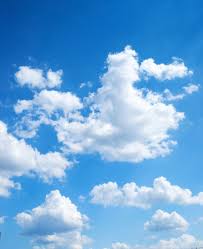 Jasne deszczowe chmury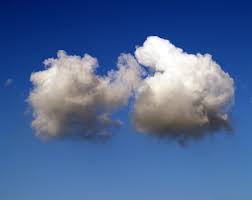 Burzowe chmury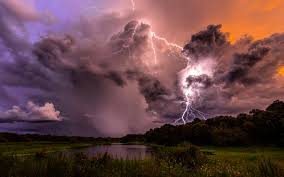 